Run 18 - 5.8km Morphett Vale Expressway Loop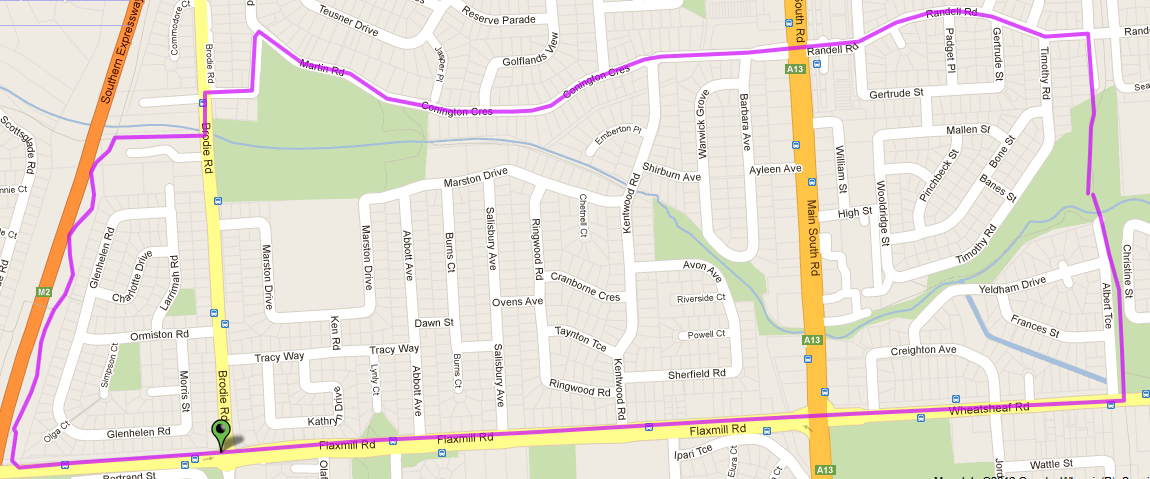          Run 18 - 10.9km Track & Expressway run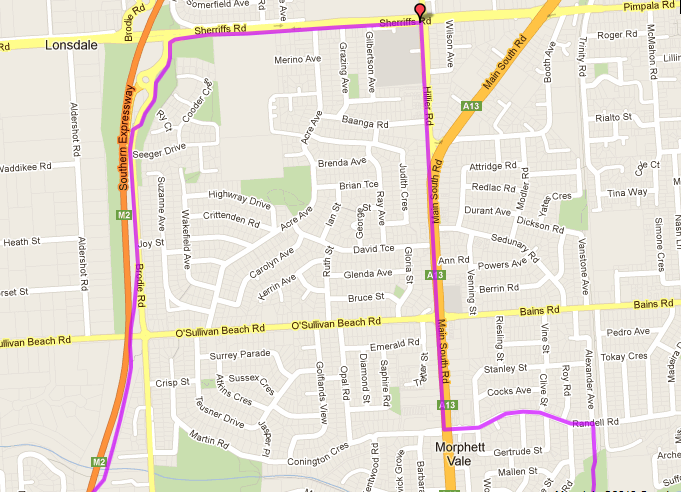 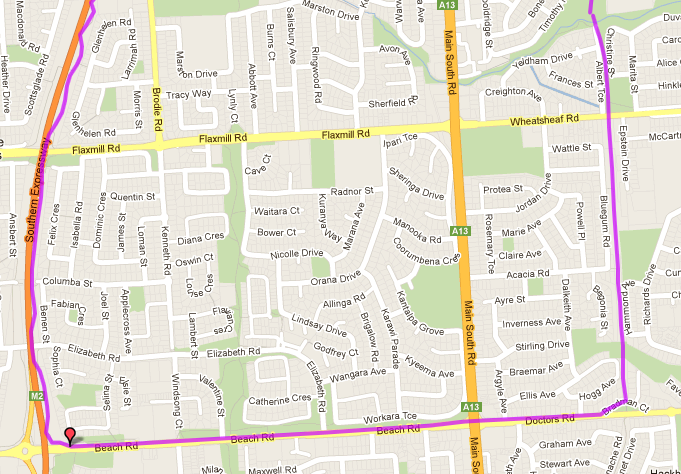 Run 18 – 20.7km Track & Expressway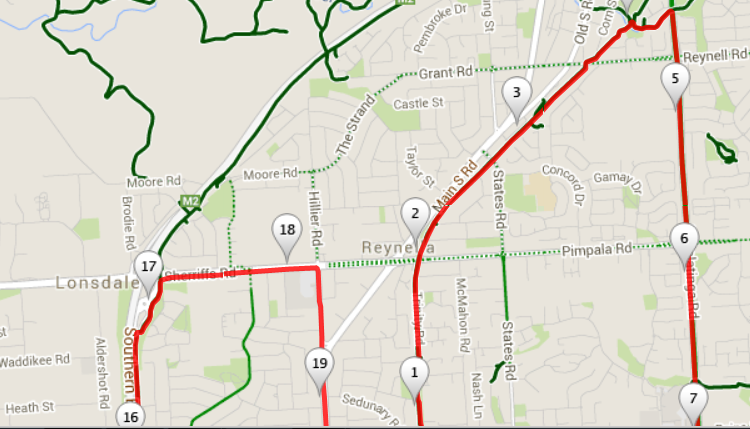 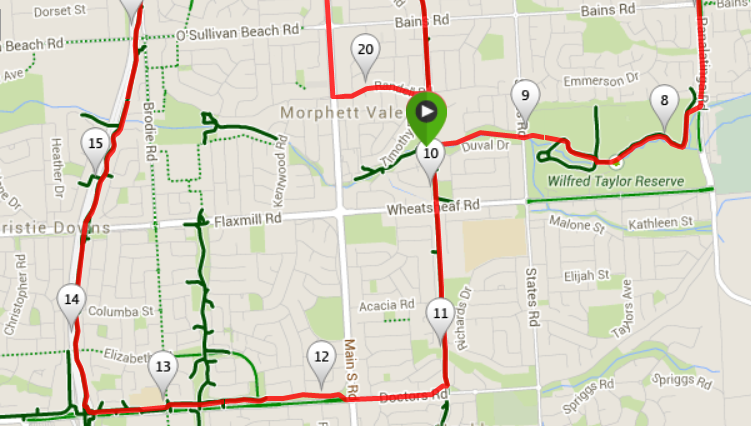 DirectionsFollow track till Wheatsheaf Road & turn rightCross at lights and continue up hill to expressway  & turn right onto track (for shorter 5.1km route, turn right at Ambulance station roundabout – Brodie Rd)Follow expressway track till bottom of hill (Christies creek track) and turn right to Brodie Rd (shorter route re-joins)Left at Brodie Rd then first right into Bayford Rise – follow around corner till T-SectionTurn right onto Martin Rd (turns into Connington Cres) and continue until MS Road (near coffee shop)Continue straight ahead onto Randell Rd and follow till Bridge over track Turn right and follow back to park